Домашнее задание для от 3 ДОП от 3.09.21.Письменно. Построить все интервалы от звука "фа" вверх.Номер 219.Читать нотный текст в ритме с дирижированием. 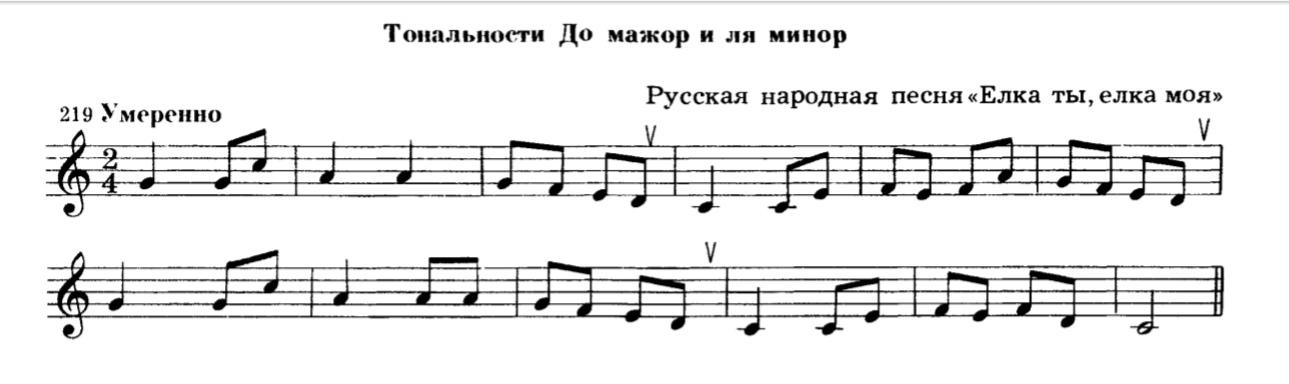 Обозн. Название интервалаСтупеневая величина Тоновая величина ч1Чистая прима 1 ст. 0 т. м2Малая секунда 2 ст. 0,5 т. б2Большая секунда 2 ст. 1 т. м3Малая терция3 ст. 1,5 т. б3Большая терция3 ст. 2 т. ч4Чистая кварта4 ст. 2,5 т. ч5Чистая квинта5 ст. 3,5 т. м6Малая секста6 ст4 т. б6Большая секста6 ст4,5 т. м7Малая септима7 ст. 5 т. б7Большая септима7 ст. 5,5 т. ч8Чистая октава8 ст. 6 т. 